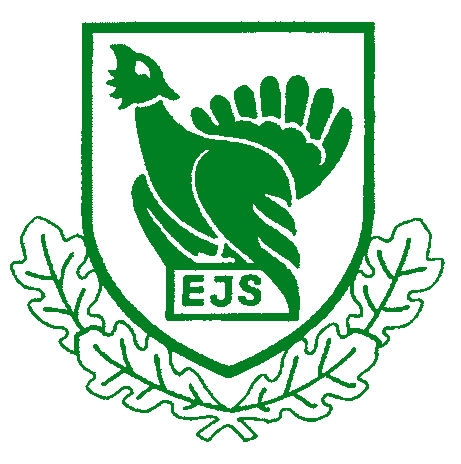 Eesti Jahimeeste Seltsijuhatuse koosoleku protokollKuristiku 7, Tallinn 28.09.2017 nr. 14-2017Koosoleku algus kell 13.00 ja lõpp 16.45Juhatas:               Margus PuustProtokollis:         Lea TruskaOsalesid juhatuse liikmed allkirja leht lisatud (14): Mati Kivistik, Oliver Leif, Margus Puust, Aarne Taal, Tiit Tammsaar, Toomas Kõuhkna, Priit Vahtramäe, Jaak Volmer, Roland Pullerits, Kalle Palling, Mati Tang, Karel Rüütli, Priit Piilmann, Raivo Aeg,Puudusid juhatuse liikmed (5): Aigar Kallas, Jaanus Põldmaa, Raul Vahter, Arvi Luuk, Rein Rosenberg,1.Ühehäälselt kinnitati allolev päevakord:1. Päevakorra kinnitamine.  2. Loenda ulukit aasta3. EJS IT süsteemide Metsis ja Jahis arendus.4. I kvartali eelarve täitmise ülevaade.      5. EJS 50 gala Ugalas korraldamine.6. Muud küsimused ja info (EJS ja meedia, info Ida-Viru JS-st, põdranahkade kokkuost.)7. Järgmise koosoleku aja määramine.2. Loenda ulukit aasta.Koosoleku juhataja selgitab, et teema on võetud päevakorda eelmise juhatuse koosoleku otsuse alusel, kuna seda ei jõutud põhjalikult käsitleda. Teemakohane ettekanne on juhatuse liikme Priit Vahtramäe poolt. Ettekandja teeb ettepaneku moodustada sõltumatu töögrupp, kes tegutseb teadmistepõhiselt,  kuhu kuuluvad teadlased, praktiliste kogemuste ja teadmistega analüütikud, praktiliste loendusmeetodite rakendajad ja erinevate sõraliste praktilisi teadmisi omavad jahimehed. Töögrupp töötab välja üheselt mõistetavad ulukite arvukuse hindamise metoodikad, mida Keskkonnagentuur kasutada saab. Võtta aktiivselt kasutusse loenduse ja vaatlusandmete kogumises EJS poolt arendatud andmesüsteemi jahis, mille abil kogutud andmeid saab võtta jahindusnõukogudesse esitatud ulukite küttimise ettepanekute aluseks. Priit Vahtramäe soovitab kinnitada KAURi ulukiseire osakonna välja töötatud ja soovitatud teadmistepõhist põtrade küttimise juhendit, kus on rõhuasetus soolisele- ja vanuselisele struktuursele küttimisele, mis tagab põdra elujõulise populatsiooni säilimise ja jätkusuutliku jahinduse. Ta rõhutab, et tuleb muuta suhtumist sõraliste ja kiskjate vaatluskaartide täitmisele, et vaatlusandmete kogumik suureneks ja muutuks täpsemaks ning vaatluskaartide alusel tekiks jahiühendustel konkreetne juurdekasvu % vaadeldava uluki kohta, mille alusel oleks võimalik küttimislimiite määrata.Viia läbi ja osaleda sõraliste ajuloenduse üritustest, mille tulemusena saaksime võimalikult täpsed algandmed arvukuse määramiseks.Juhatuse liikmed arutavad, et praegused sõraliste laskenormid on kohati suured ja ei põhine tõsiselt võetavatel loendusandmetel. Küttimisesurve asurkondadele on piirkondlikult ohtlikult suur ning seire hinnangud arvukuse kohta kohati ebausutavad. Juhatuse liikmed leiavad, et liikmeid tuleb teavitada olukorra tõsidusest ning kutsuda kõiki üles tõsiseltvõetavaid loendusi korraldama ja läbi viima. Otsus: 2.1. kutsuda üles liikmesorganisatsioone läbi viima metskitsede ajuloendust 2017 aasta sügisel. Minimaalselt on vajalik igast jahiühendusest loendada 1 loendusruut. Tuleb õigeaegselt esitada reaalsete andmetega täidetud vaatluskaardid, et esitatud andmete maht kasvaks oluliselt.Juhatuse liikmed arutavad põdra asurkonna majandamise põhimõtteid. Tuleks läbi mõelda ja põhjendada põtrade küttimise vanuseline ja sooline struktuur, et asurkond oleks elujõuline ja kahjustaks metsa vähem. Tuleb põdrad täpselt loendada ja majandada tegeliku arvukuse põhjal. Priit Vahtramäe teeb ettepaneku vastu võtta EJSi poolsed soovitused põtrade majandamiseks, mis on järgmised: Küttimise korraldamisel peab pearõhk olema mitte niivõrd sellel, kui palju neid kütitakse vaid sellel, kas neid jääb jahimaale parajal tihedusel ning soolis-vanuselises struktuuris. Kahjustused ja ohjamisvead ei tulene mitte niivõrd asustustihedusest, vaid vigasest hinnangust arvukusele, millest tuleneb vigane hinnang küttimise vajadusele ja valesti korraldatud küttimine. Selliste juhtumite vältimisel on esmatähtis põdra mõju teadmine jahipiirkonniti ja jahiühenduste koostöö. Täiskasvanud loomade osakaalu küttimiskvoodis ei ole soovitav tõsta üle 70% ka vasikate nappuse korral ning pigem tasuks sellistes jahipiirkondades kogu küttimismahtu vähendada. Põdralehmadest on eeliskütitavad (valdavalt noored) vasikata lehmad. Pesakonda küttides jäägu lehm alles või kütitagu viimasena. Mitmikutega pesakondi kütitagu mõõdutundega, näiteks üks vasikas kahest. Mõlemad sugupooled ja kõik vanusegrupid omavad nii põdraasurkonnas kui ka teiste ulukiliikide asurkondades võrdset tähtsust. Piik- ja harksarvedega pulle on soovitav küttida kuni 75%, keskmisi 20 – 25%, vanemaid ja täiskühvelsarvedega pulle (kelle sarve kühvliosa moodustab kummagi sarvelaba valendikust enam kui poole) aga pigem hoida või küttida erandina ja mitte üle 5% pullidest. Täiskühvelsarvi kandvate pullide küttimisest, olenemata sarvede suurusest, tasub pigem hoiduda, eesmärgiga meie põdraasurkonna looduslähedust suurendada. Kuna kühvelsarved omavad kõrget trofeeväärtust, kipub neid kandvate isasloomade osakaal intensiivse küttimissurve all olevates Euroopa põdrapiirkondades pidevalt vähenema. Praeguste ja tulevaste võimalike dominantsete pullide – suuremate kehamõõtmetega ja parema sarvekasvuga, sh kühvelsarvedega pullide – hoid annaks neile võimaluse elada vähemalt 7 – 8 aastat, jätta endast 3 – 5 põlvkonda järglasi ning näidata sarvekasvu täit potentsiaali. Küttimiseelistus võiks kehtida kõige kehvemate sarvede kandjate suhtes, kelleks on kehva konditsiooni tõttu välja arenemata või silmnähtavalt asümmeetriliste (välja arvatud jooksuajal vigastatud) sarvede kandjad olenemata vanusest, samuti ka mullikaeast välja kasvanud 1 - 2-haruste sarvede kandjad.. Igati õigustatud on jätta alles suuremate kehamõõtmetega isendeid, kuna nende puhul on pullidel eeldused kasvatada võimsamaid sarvi ning lehmadel tuua ilmale tugevamaid järglasi. Mõttekas on mõlema soorühma küttimisega mitte liialdada, ning säästa dominantseid isendeid. Asurkonna soolist struktuuri laiemate alade keskmisena on mõistlik hoida vahemikus 1,2 – 1,5 lehma pulli kohta. Sel moel soodustame soolis-vanuselise struktuuri püsimist, sugulise valiku toimimist ning geneetilise mitmekesisuse ja keskkonna stressoritele vastupanuvõime püsimist. Kui aga põdralehmade osakaal asurkonnas on kõrgem suureneb võimalus, et paljunema pääsevad  liiga noored pullid. Pullide puudusel jääb jooksuaeg venima, osa põdralehmadest jääb partnerit leidmata viljastamata või saavad viljastatud alles kujunemisjärgus noorte pullide poolt tavapärasest hiljem. Mõõdukas sooline struktuur jahipiirkondades seevastu soodustab inna ja poegimise sobivaimale ajale sattumist, järglaskonna kõrgemat elumust, ühtlasemat soojaotumust, parema talvitumiskonditsiooni saavutamist. Lisaks on mõõduka põdralehmade ülekaaluga asurkond parema juurdekasvu läbi nii kiskluse kui küttimise mõju suhtes paremini turvatud. Küttides (dominantse) põdrapulli oktoobris, on tema panus järglaste tootjana tunduvalt tõenäolisem ja küttimise kahjulikkus populatsioonile väiksem, pullide suurem arv ja konkurents jooksuajal aga kasulik. Ei ole mõistlik küttida hilisemal ajal, kui pullid on sarved heitnud. Otsus: 2.2. Vastu võtta põtrade küttimise soovitused EJSi liikmetele, avaldada need kodulehel ja edastada liikmete listi.3. EJS IT süsteemide METSIS ja JAHIS arendus. Koosoleku juhataja annab sõna EJS haldusspetsialist Karri Urbanile, kes tutvustab infosüsteeme Metsis ja Jahis. Metsis on tööriist jahimeeste ja halduslepingu haldamiseks, Jahis jahimaade haldamise tööriist liikmesorganisatsioonidele. Praeguseks on süsteemid EJSi liikmete poolt kasutusele võtmise staadiumis. Koosoleku ajaks kasutavad Jahis süsteemi Hiiumaa jahimehed, valmistuvad Ida-Virumaa ja Rakvere jahimehed.EJS infosüsteemid on pidevas arendamises, liikmete ettepanekud ja soovid võetakse arvesse ja viiakse ellu eelarve ja muid rahastamise võimalusi arvestades. EJSi infosüsteem on juba praegu valmis seadusemuudatusele, et jahipidamisel ei peaks kaasas olema jahipidamise õigust tõendavaid dokumente, vaid seda saab teha ID kaardi alusel. Otsus: Võtta saadud info teadmiseks4.I kvartali eelarve täitmise ülevaade.EJS tegevjuht Tõnis Korts teeb ülevaate EJS 2017 I poolaasta eelarve täitmisest. Materjalid olid saadetud juhatuse liikmetele varem. Juhatuse liikmed esitasid küsimusi, millele tegevjuht vastas.Otsus: Võtta eelarve täitmine teadmiseks.5. EJS 50 gala Ugalas korraldamine.EJS tegevjuht Tõnis Korts tutvustab 25. novembril Ugalas toimuva juubeli galaõhtu tegevus- ja ajakava. Eelregistreerimisega saab alustada peale juhatuse poolset pääsmete hinna kinnitamist. Galaõhtu kestab kella 17.00 - 24.00. Piduliku galaõhtu korraldamisse on kaasatud sündmuste korraldajad Madis Kari ja Andres Peetson. Esialgne kulude miinimum - eelarve on 50 000 eurot.On ettepanek, et Metsise nominentide esitajad korraldaksid oma kandidaatide kohale tulemise ja võimalusel ka pääsmete hüvitamise. Tehakse ettepanek kinnitada gala pääsmete hinnad 100, 75 ja 50 eurot olenevalt kohtade paiknemisest. Esimesed read on kallimad ja tagumised odavamad. Praeguse arvestuse järgi tekib gala läbiviimiseks lisaks pääsmete müügi tulule vajadus katta kulusid EJS eelarve vahenditest kuni 25 tuhat eurot. Otsus: Kinnitada EJS 50 gala piletite hinnaks 50, 75 ja 100 eurot. Kinnitada EJS eelarveliste vahendite kasutamine reservi arvelt gala läbiviimiseks kuni 25 tuhat eurot.6. Muud küsimused ja info (EJS ja meedia, info Ida- Viru JS-st, põdranahkade kokkuost).Vaadatakse läbi Ida- Virumaa Jahiseltsi avaldus juhatuse liikme tagasikutsumisest. Juhatuse liige Roland Pullerits annab omapoolseid selgitusi olukorrast Ida-Viru Jahimeeste Seltsis. Kohapeal otsitakse lahendusi, milleks kutsutakse 28. oktoobril kokku erakorraline üldkoosolek, kus on päevakorras uue juhatuse valimine.Otsus: EJS jälgib olukorda. EJS juhatusest saab Roland Pulleritsu tagasi kutsuda EJS volinike koosolek.EJS tegevjuhi asetäitja Andres Lillemäe selgitab põdranahkade kokkuostu. Selleks, et nahad ei vedeleks metsa all ja jahisaadused leiaksid kasutamist, leiti põdra- ja hirvenahkade kokkuostja, mille kohta avaldati teave EJS kodulehel ja Eesti Jahimees nr. 4.Otsus: EJS juhatus toetab põdra- ja hirvenahkade kokku korjamist. Antakse Andres Lillemäele volitused teemaga aktiivselt edasi tegeleda.7. EJS meediakajastused.EJS toimetaja Andra Hamburg tutvustab EJS viimase aasta meediatööd. Aasta algul koostati kommunikatsiooniplaan. Kodulehel kajastatakse järgmise nädala eelinfo kogu seltsi tegevuse kohta. Uudistevoog kodulehel pidevalt kasvab, väga palju on FB jälgijaid. Jaanuaris tehti EJS instagrammi konto. Järjekindlalt analüüsitakse meediakajastusi.Otsus: Võtta EJS meediakajastus teadmiseks.7. Järgmise koosoleku aja määramine.Järgmine EJS juhatuse koosolek toimub 26. oktoobril kell 13.00 Kuristiku 7.Koosoleku juhataja                                                                                Protokollija